Проект «Машины в нашей семье и ПДд».Авторы:  Воспитатели  МБДОУ  « Детский сад № 2 «Искорка»                    Горбань Ольга Павловна,                     Чернова Любовь НиколаевнаВид проекта:  творческо – информационный.Продолжительность проекта:  долгосрочный.Участники проекта:  дети старшей группы, воспитатели группы, родители воспитанников.Интеграция образовательных областей:    «Социально – коммуникативное развитие», «Познавательное развитие», «Речевое развитие», «Художественно-эстетическое развитие». Актуальность темы: Повседневная жизнь обычного гражданина таит множество опасностей. Обеспечение безопасности себя и своих детей становится все актуальнее. Решение этой проблемы только одно – с раннего дошкольного возраста научить детей поступать в соответствии с нормами безопасности. Ведь, научившись бережно относиться к своей жизни, они будут воспринимать чужую как безусловную ценность.        Именно в дошкольном возрасте закладывается фундамент жизненных ориентировок в окружающем, и все, что ребенок усвоит в детском саду, прочно останется у него навсегда. Поэтому учить детей дорожной грамоте, следует с самого раннего детства.Цель проекта:-  Развитие познавательного интереса воспитанников к истории транспорта.Задачи проекта:Образовательные:- Обобщение и расширение знаний детей об истории появления и развития транспорта, о необходимости с его возникновением создания правил дорожного движения; -  Оптимизация работы с родителями детей старшего дошкольного возраста по изучению и закреплению знаний о правилах дорожного движения.- Формирование сознательного отношения к соблюдению правил дорожного движения;Развивающие:- Развивать способность изучать и понимать окружающий мир, причинно-следственные связи явлений, познавательную активность, творческие способности.- Развивать у детей стремление быть внимательными.- Развить познавательный интерес воспитанников к истории транспорта.Воспитательные:- Воспитывать в детях знания грамотного пешехода.Задачи воспитателя для родителей- Демонстрировать родителям  знания и умения детей, приобретенные в ходе реализации проекта.- Вовлечь родителей в образовательный процесс ДОУ.Деятельность родителей в реализации проекта:- Сбор материала (о машинах, колеса…).- Консультации «Три закона безопасности на дороге».- Оформление стенда «Законы улиц и дорог».- Изготовление реквизитов для проведения конкурса «Мой автомобиль».- Выполнение домашних заданий совместно с детьми.- Беседы с детьми.- Чтение научно - популярной и художественной литературы.   Деятельность воспитателя в реализации проекта:1. Разработка конспектов НОД , проведение бесед, подбор научно-популярной и художественной литературы.2. Оформление выставок детских работ, информационных стендов.3. Разработка домашних заданий для детей и родителей.4. Разработка консультаций и памяток для детей и родителей.5. Тестирование   родителей "Знают ли ваши дети правила дорожного  движения" .                                         Связь с специалистами: Логопед: отработать слова - регулировщик, переход, безопасность.Психолог: игра «Мой любимый цвет», игра «Какой цвет издает тепло».Педагог – краеведения – создание схемы дорог города Протвино (достопримечательности).Музыкальный работник: прослушивание музыки о машинах, дорогах …Ожидаемые результаты по проекту:	 - овладение базовыми правилами поведения на дороге;         - формирование у детей самостоятельности и ответственности в действиях на дороге;    - формирование сознательного отношения к нарушениям ПДД; - осознание родителями ответственности за безопасное поведение детей на дорогах;        - повышение уровня профессиональной компетентности педагогов в обучении детей ПДД.Сетевая "паутинка" проекта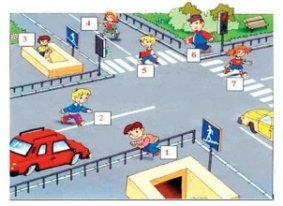 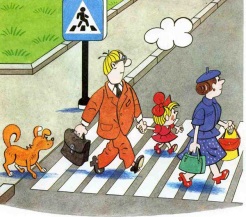 Планирование работы с детьми старшей группы в рамках познавательно - творческой проектной деятельности "Машины в нашей семье и ПДД"3 этап - презентацияСодержание деятельности1. Создание коллекции машин.2. Рассказы об истории транспорта.3. Выставка рисунков.4. Презентация альбомов " Машины в нашей семье ".Итоги проектаВ ходе реализации проекта «Машина в нашей семье и ПДД» предполагаемые результаты были достигнуты: мы обогатили опыт детей,  повысили компетентности родителей в обеспечении безопасной жизнедеятельности детей путем использования разных методов и приемов. В период работы над проектом пополнился словарный запас детей. На протяжении всего проекта у детей сформировалось стремление к познанию объектов окружающего мира, научились делать простые выводы, устанавливать причинно – следственные связи; дети стали уверенно отличать и называть правила дорожного движения, на улице. Просвещение родителей дало большой плюс в социальном воспитании детей группы.Предложенный проект – попытка организовать на практике систему деятельности родителей и воспитателей ДОУ по обучению дошкольников основным правилам движения и воспитания у них привычек и поведения умелых и осторожных пешеходов.Практика показала, что такая система работы по обучению детей правилам дорожного движения дает, несомненно, положительные результаты, самое главное в этом проекте, то, что родители и дети заинтересовались данной проблемой. Проект объединил семьи воспитанников, позволил родителям больше времени проводить с детьми.1. Организационный этап проекта (октябрь -ноябрь)1. Организационный этап проекта (октябрь -ноябрь)1. Организационный этап проекта (октябрь -ноябрь)1. Организационный этап проекта (октябрь -ноябрь)1. Организационный этап проекта (октябрь -ноябрь)МероприятияМероприятияМероприятияМероприятияМероприятия1.Подбор методической и художественной литературы.1.Подбор методической и художественной литературы.1.Подбор методической и художественной литературы.Воспитатели, родители.Воспитатели, родители.2. Информация для родителей "Участвуем в проекте  "Машины в нашей семье и ПДД""2. Информация для родителей "Участвуем в проекте  "Машины в нашей семье и ПДД""2. Информация для родителей "Участвуем в проекте  "Машины в нашей семье и ПДД""Родители, воспитатели.Родители, воспитатели.3. Работа с родителями по взаимодействию в рамках проекта.3. Работа с родителями по взаимодействию в рамках проекта.3. Работа с родителями по взаимодействию в рамках проекта.Воспитатели.Воспитатели.4. Изготовление пособий.4. Изготовление пособий.4. Изготовление пособий.Воспитатели, родители.Воспитатели, родители.5. Определение тематики бесед.5. Определение тематики бесед.5. Определение тематики бесед.ВоспитателиВоспитатели6. Тематическое планирование.6. Тематическое планирование.6. Тематическое планирование.ВоспитателиВоспитатели7. Сбор информации.7. Сбор информации.7. Сбор информации.ВоспитателиВоспитатели8.Разработка сценария презентации.8.Разработка сценария презентации.8.Разработка сценария презентации.ВоспитателиВоспитатели9. Подбор музыкального репертуара.9. Подбор музыкального репертуара.9. Подбор музыкального репертуара.Музыкальный руководитель, воспитатель.Музыкальный руководитель, воспитатель.2.Реализация проекта (ноябрь - март)2.Реализация проекта (ноябрь - март)2.Реализация проекта (ноябрь - март)2.Реализация проекта (ноябрь - март)2.Реализация проекта (ноябрь - март)месяцОрганизованное обучениеВзаимодействие с родителямиСовместная деятельность педагога с детьмиСамостоятельная детская деятельностьноябрьБеседа "Машина в нашей семье"Беседа "Как я с папой чинил автомобиль"Просматривают с детьми книги, ищут необходимую информацию.Рассматривание иллюстраций из книг, картинок по теме «ПДД».Выполнение домашних заданий совместно с детьми.Дидактические игры «Угадай», «Объясни».Проблемная ситуация и поиск пути её решения.Исчезли дорожные знаки.Обсуждение с детьми правил ПДД.Рассматривание картинок, фото.Раскрашивание картинок из серии "Грузовые машины"Аппликация из цветной бумаги "Легковой автомобиль"Подвижная игра"Ловкий пешеход "декабрьБеседа "Правила ППД"НОД «Путешествие к светофору»."Давай поиграем в машинки дома"Фотографируют детей рядом с машинами.Обсуждение с детьми правил поведения на дороге.Чтение художественной литературы М.Дружинина "Наш друг светофор".Заучивание стихотворения: Е. Панасова «Светофор».Лепка на тему "Машины"Подвижная игра«Воробышек и автомобиль».Сюжетно – ролевые игры: «Мы автомобилисты»,  «Скорая помощь».январьБеседа – рассуждение «Что случиться, если…»;НОД «О чем говорят дорожные знаки»Просмотр мультфильмов о машинах: "Сказки о машинах", "Сверчок и машинка", "Перекресток в джунглях" и др.Изготовление игр по ПДД.Отгадывание загадок.Поучительная сказка «Как у наших у ворот очень важный знак живёт».Чтение художественной литературыН. Носов «Автомобиль».Дидактические игры «Кто больше знает?», «Собери машину»,Аппликация "Машины в городе" (коллективная)Сюжетно – ролевые игры: «Полиция на дороге», «Веселый перекресток».февральНОД     Тема: «Правила дорожного движения»Беседа «Что такое дорога? Из каких элементов состоит дорога?»Изготовление альбомов "Машина в нашей семье".Чтение художественной литературы.С. Михалков «Светофор», «Скверная история».Настольный театр-сказка «Главный урок»Отгадывание  кроссвордов с ключевым словом "Инспектор"."Давай поиграем в машинки в саду"Рисование на тему "Мы на улицах города".Сюжетно – ролевые игры:«Пожарные спешат на помощь».Рисование на тему"Машина в нашей семье".мартНОД      Тема: «Знаки дорожные помни всегда»Беседа по вопросам: «Какие бывают переходы?, Почему нельзя ждать транспорт стоя на краю тротуара?»Изготовление костюмов.Просмотр мультфильма «Смешарики. Азбука безопасности»Викторина «Я знаю все о ПДД»Дидактические игры«Подумай-отгадай», «Красный-зеленый», «Какой это знак?».  Отгадывание  кроссвордов с ключевым словом "Светофор".Сюжетно – ролевые игры: «Пешеходы», «Регулировщик», «Едем в автобусе».Игры с конструктором: строительство гаража  для машины.